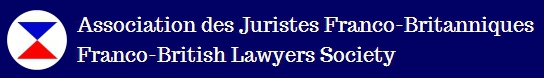 Fireside Chats: A series hosted by Ian Forrester KC LLD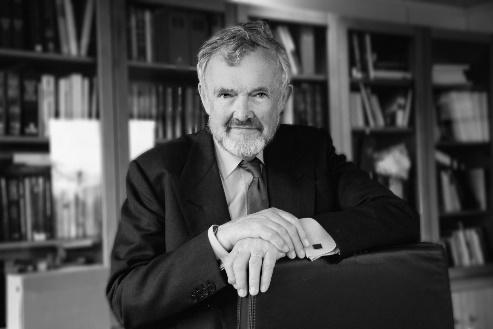 “Fireside Chats “ are webinars about topics of current interest which concern policy matters of interest to lawyers. The idea is to organise a relaxed discussion with a recognised expert who can respond to questions as well as imparting a fresh view. First edition: Webinar on Criminal Justice in CaliforniaMonday, May 13th 2024 from 6.30 pm to 7.30pm  (CET) or 5.30 pm to 6.30pm (UK)Our first guest is a writer of fiction whose books are not traditional whodunits but realistic accounts of how the police, the courts, the prisons and the probation services actually function. He has visited many prisons and led writing classes for prisoners as well as advising on reforms. So, if you want to learn about criminal justice in California and elsewhere in the United States from someone who is fond of the literary crime capital that is Edinburgh, join us during this webinar! Guest speaker: 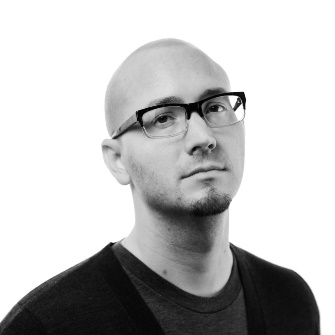 To attend, please email scotland@ajfb-fbls.org and connect on the following link on the day of the event.The society welcomes new members. To join the FBLS, click on the following link. 